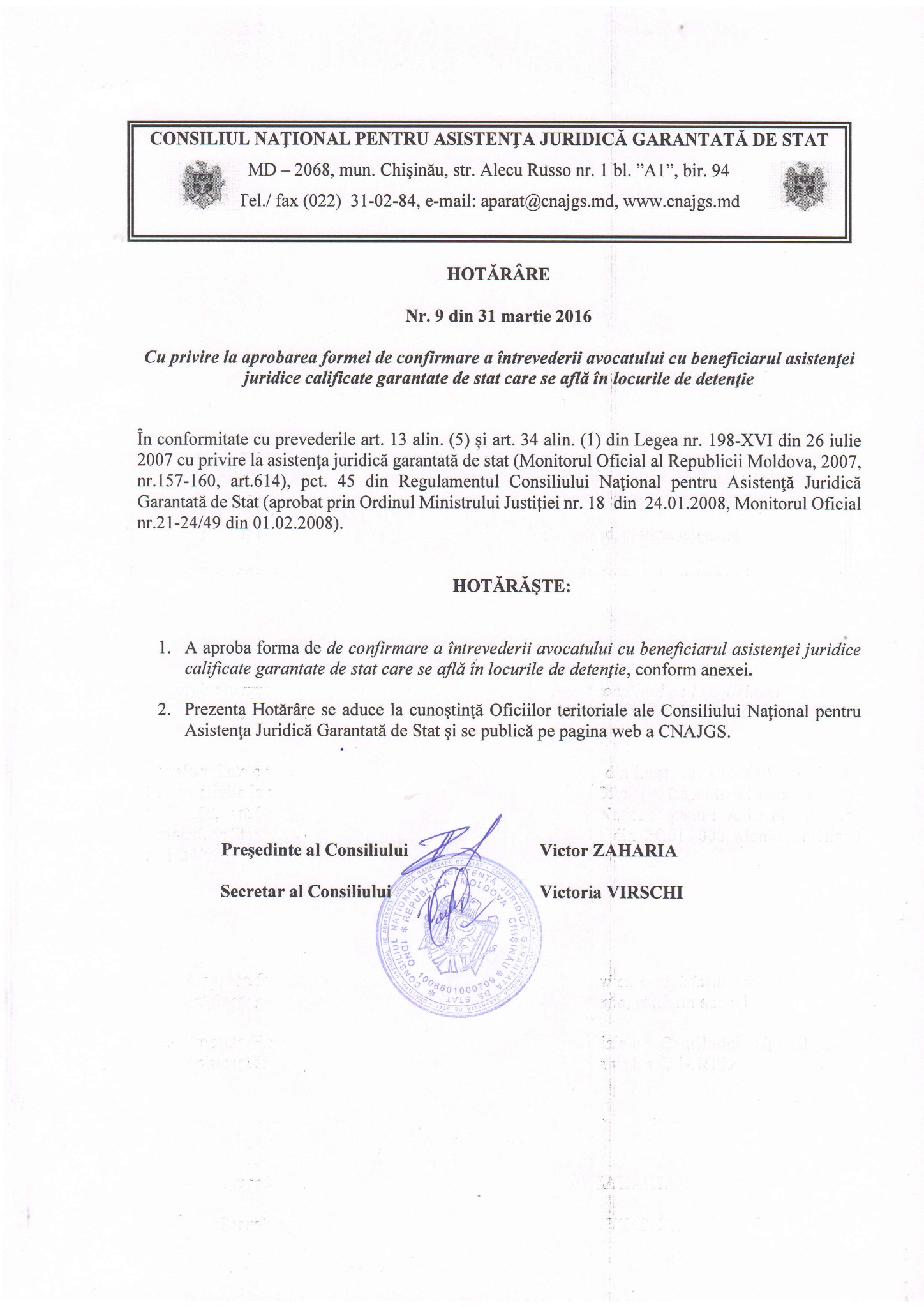 Anexă la Hotărârea Consiliului Național pentru Asistența Juridică Garantată de Statnr. 9 din 31 martie 2016                                                               Oficiului Teritorial _____________ al CNAJGSCONFIRMAREPrin prezenta, se confirmă faptul că, la data de ________________, de la ora _____ până la ora ______, avocatul _____________________ a avut întrevedere cu                                                                     (nume, prenume)beneficiarul asistenței juridice calificate garantate de stat __________________________, care se află în detenție în ___________________           (nume, prenume, patronimic)                                                                               (denumirea și adresa instituției)_____________________________________________________________________________________________.Reprezentant alinstituției                    	_________________                   ___________________	                                                                                                                       (nume, prenume)                                      (semnătura, ștampila)